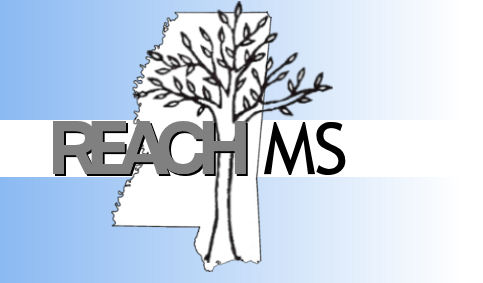 MTSS PBIS Tier 1TFI FeatureIn PlaceNot In PlaceImplementedEvidence1.1 Team CompositionTier 1 Team Roles and Responsibilities form1.2 Team Operating ProceduresTier 1 team meeting schedule – date, time and room1.3 Behavioral Expectations3-5 positively stated behavioral expectations5-6 rules for each setting as examples of the expectationPosted in all areas1.4 Teaching ExpectationsWritten lesson plans for teaching the expectations and rules for each area of the schoolImplementation plan for:Kicking Off PBIS with studentsTeaching the expectations and rules to students in each areaTFI FeatureIn PlaceNot In PlaceImplementedEvidence1.7  Professional DevelopmentWritten process for teaching staff about expectations & rules, reinforcement system, how to correct inappropriate behaviors, requesting behavioral assistanceImplementation plan for teaching staff theExpectations and rules to staff for each areaReinforcement SystemHow to correct inappropriate behaviorsRequesting assistance1.8 Classroom ProceduresTier 1 PBIS systems are being implemented in classrooms (including expectations/rules, reinforcement system, and continuum of consequences1.9 Feedback and AcknowledgementA formal system of reinforcement with written procedures for specific behavioral feedback that is:Linked to school-wide expectationsUsed across all settings and within classroomsImplementation plan for reinforcement systemToken systemReinforcement menuSchedule of reinforcementfor the rest of yearTFI FeatureIn PlaceNot In PlaceImplementedEvidence1.10  Faculty InvolvementSchool-wide data is shared with staff regularly (monthly)Faculty provide input yearly on Tier 1 systems:Expectations/rulesReinforcementBehavioral definitionsConsequences1.11  Student/Family/ Community InvolvementStakeholders provide input yearly on Tier 1 systemsExpectations/rulesReinforcementBehavioral definitionsConsequences Discipline DataPBIS Team has instantaneous access toSchool-wide Big 5 graphsIndividual BIG 5 graphs Data-based            Decision MakingPBIS Team reviews and uses BIG 5 graphs monthly for decision making including developing a Precise Problem Statement and possible solutions